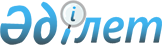 О внесении изменений в решение Сатпаевского городского маслихата от 20 августа 2014 года № 219 "Об утверждении Регламента Сатпаевского городского маслихата"Решение Сатпаевского городского маслихата Карагандинской области от 7 ноября 2014 года № 281. Зарегистрировано Департаментом юстиции Карагандинской области 4 декабря 2014 года № 2841

      В соответствии с Законом Республики Казахстан от 23 января 2001 года «О местном государственном управлении и самоуправлении в Республике Казахстан», Указом Президента Республики Казахстан от 3 декабря 2013 года № 704 «Об утверждении Типового регламента маслихата» Сатпаевский городской маслихат РЕШИЛ:

      1. 

Внести в решение Сатпаевского городского маслихата от 31 марта 2014 года № 219 «Об утверждении Регламента Сатпаевского городского маслихата» (зарегистрировано в Реестре государственной регистрации нормативных правовых актов за № 2603 и опубликовано в газете «Шарайна» от 25 апреля 2014 года № 16 (2103)) следующие изменения:



      в Регламенте Сатпаевского городского маслихата на государственном языке, утвержденном указанным решением:



      в пункте 20:



      абзац седьмой изложить в новой редакции:



      «Шешім жобасы жеке кәсіпкерлік субъектісінің мүддесін қозғайтын жағдайда, оған міндетті түрде жеке кәсіпкерлік субъектілерінің аккредиттелген бірлестіктерінің және Қазақстан Республикасының Кәсіпкерлердің ұлттық палатасының сараптама қорытындысы беріледі, сондай-ақ шешім жобасы әрбір келесі келіскен кезде беріледі.»;



      в пункте 47:



      абзац первый изложить в новой редакции:



      «47. Мәслихат хатшысының лауазымына кандидатураларды мәслихаттың депутаттары мәслихаттың сессиясында ұсынады. Ұсынылатын кандидатуралардың санына шек қойылмайды. Кандидаттар өздерінің алдағы қызметінің үлгі бағдарламаларымен таныстырады. Егер ашық немесе жасырын дауыс беру нәтижесінде мәслихат депутаттарының жалпы санының көпшілік дауысын алса, кандидат мәслихаттың хатшысы лауазымына сайланды деп есептеледі.»;



      после пункта 68:



      порядковый номер «59» заменить на порядковый номер «69».

      2. 

Настоящее решение вводится в действие по истечении десяти календарных дней после первого официального опубликования.

 

 
					© 2012. РГП на ПХВ «Институт законодательства и правовой информации Республики Казахстан» Министерства юстиции Республики Казахстан
				

      Председатель сессии



      Секретарь

      городского маслихатаИ. Бралин

 

Т. Хмилярчук